一、執秘報告1.104學年度國民中小學九年一貫課程推動工作-課程與教學輔導組-藝術與人文學習領域輔導    群「年度研討會」於6月3日在國立臺灣師範大學教育大樓202國際會議廳召開，是否有    團員參與？2.臺南市105學年度教師專業發展評鑑校長及教師專業發展中心─有效教學國際論壇於5月28日（六）於樹谷園區舉行，請輔導員至全國教師在職進修網報名。3.新泰國小品德教學工作坊於9月20日，11月8日辦理，請新營區輔導員參與。4.6月23日臺南市國教輔導團團務會議下午2:30舉行5.7、8月預定研習討論    合唱曲分析與詮釋：直笛合奏曲分析與詮釋研習改至8月18日舉行6.輔導團員初階與進階研習報名。7.偶戲學堂藝起來研習內容請鈴雅再確認。8.戲說微電影進階工作坊日期改變。9.第四次到校諮詢活動流程討論。二、活動討論第四次到校諮詢活動規劃時間活動備註2:00-2:05校長開場準備流程ppt一張2:05-2:30擺盤設計、特色標題設計（感想.心得.隊名）背景音樂2:30-2:45分組介紹各組特色（一組3分鐘）2:45-3:00參觀、投票準備QR CODE選單最佳藝涵獎 最佳創意獎 最佳美感獎 最佳默契獎3:00-3:10對別組回饋（各組推一人代表）3:10-3:15公布投票結果＆頒獎3:15-3:40影片回顧與茶敘填寫回饋單3:40-4:00綜合座談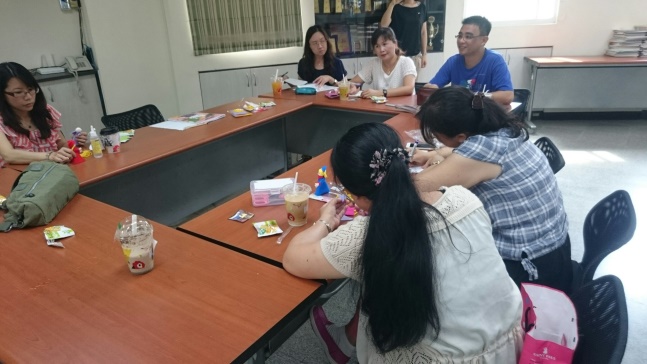 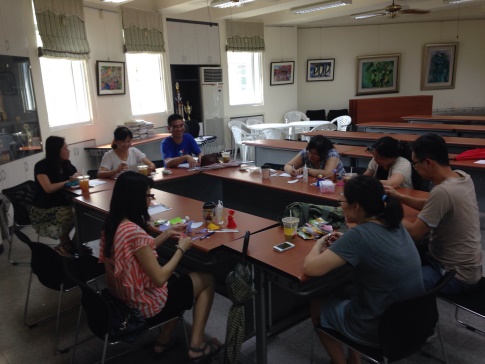 執行秘書報告學期行事討論第四場次到校諮詢服務方式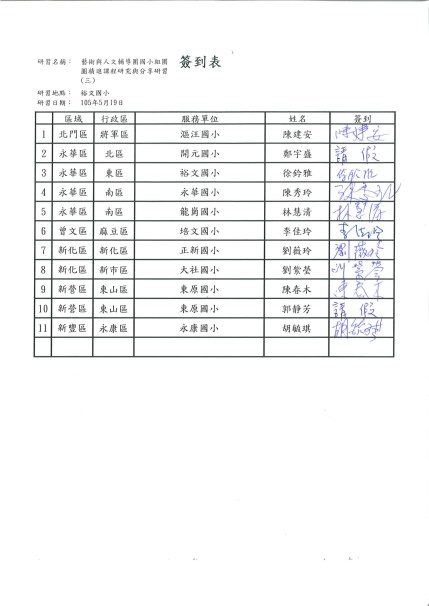 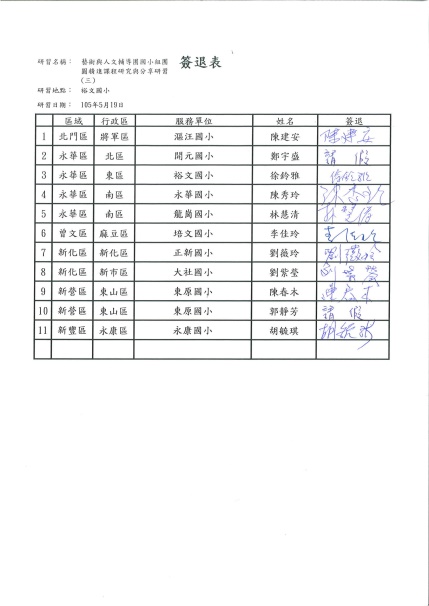 簽到表簽退表